Проект  «Откуда берётся радуга?»Старший возраст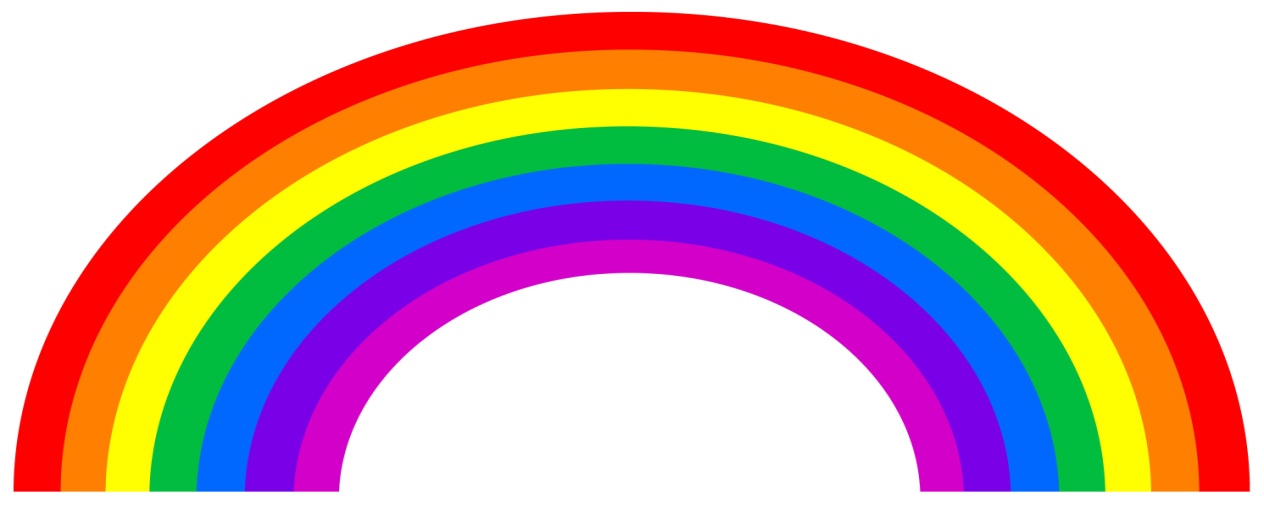 МБДОУ №41Воспитатель: Каитбекова М.Г.Проект В старшей группе «Откуда берётся радуга?»                                                                               «Люди, научившиеся наблюдениям и опытам,
приобретают способность сами задавать вопросы и
получать на них фантастические ответы, оказываясь
на более высоком и нравственном уровне в 
сравнении с тем, кто такой школы не прошел.
К.Е. Тимирязев Введение.Вряд ли найдется человек,  который не любовался бы радугой.Радуга – это самое красивое явление природы, которое не может не привлечь взгляд человеческий, поэтому многих с давних времен интересовало, откуда же берется столь прекрасное зрелище. В древние времена, когда люди еще мало знали об окружающем мире, радугу считали небесным знамением.Человек связывал радугу со многими поверьями и легендами, так в мифологии Древней Греции радугу считали дорогой между миром богов и миром людей. Славяне же полагали, что радуга пьет воду из рек, озер и других водоемов, а потом проливает ее в виде дождя на землю.Но именно с дождем и связанно это великолепное явление природы. Ведь радуга обычно появляется либо перед дождем, либо во время его, либо после него, все зависит от облака, которое перемещается и дает ливневые осадки.Радуга настолько красива, что ее воспевают в песнях, описывают в литературе, складывают о ней легенды. Как образуется радуга? Можно ли наблюдать эту красоту дома? Какие  существуют радуги?Вид проекта: познавательно-исследовательский  Сроки проведения:  2 недели  Участники исследования:Дети старшей группы, воспитатель, родители.Цель:Дать представление детям о составе цветов радуги, о появлении радуги (путем проведения эксперимента)Задачи:Учить наблюдать за явлением, формировать представление о явлении – радуга.Развивать у детей речевую активность умение выдвигать гипотезы, умение делать выводыНаучить воссоздавать увиденное явление на бумаге с помощью красокНаучить воссоздавать увиденное явление на бумаге с помощью пластилинаСовершенствовать умение безопасного поведения при работе с кистью и пластилиномСпособствовать воспитанию самостоятельности и развитию коммуникативных навыков общения, воспитывать аккуратность в работеОбъект исследования: природное явление радуга.Предмет исследования: происхождение радуги.Актуальность Проблема: дети не имеют достаточных знаний о явлении радуги.Данная тема актуальна тем, что в образовательном процессе экспериментирование является методом обучения, который позволяет ребенку моделировать в своем сознании картину мира, основанную на собственных наблюдениях, опытах, установлении взаимозависимостей, закономерностей. Дети периодически наблюдают явление радуги, не задумываясь, как оно появляется.Сегодня не каждый человек может объяснить появление радуги. Любуясь этим изумительным явлением природы,  у человека появляется желание видеть эту красоту чаще, поэтому он стремится создать ее искусственно.В дошкольном возрасте в процессе развития познавательной деятельности у ребёнка формируется стремление узнать и открыть для себя как можно больше нового. Тема изучения радуги, ее цветов, процесса появления и обнаружения (как самим сделать радугу в условиях, приближенных к природным) стала актуальной.На протяжении всего дошкольного детства, наряду с игровой деятельностью, огромное значение в развитии личности ребёнка, в процессах социализации имеет поисково-познавательная деятельность, которая нами понимается не только как процесс усвоения знаний, умений, навыков, а, главным образом, как поиск знаний, приобретение знаний самостоятельного или под тактичным руководством взрослого, осуществляемого в процессе гуманистического взаимодействия, сотрудничества, сотворчества.
       Не секрет, что дети дошкольного возраста по природе своей исследователи. Неутомимая жажда новых впечатлений, любознательность, постоянное стремление экспериментировать, самостоятельно искать новые сведения о мире традиционно рассматриваются как важнейшие черты детского поведения. Исследовательская, поисковая активность - естественное состояние ребёнка, он настроен на познание мира, он хочет его познать.    Исследовать, открывать, изучать - значит сделать шаг в  неизвестное, непознанное. Именно исследовательское поведение и создаёт для того, чтобы психическое развитие ребёнка изначально разворачивалась как процесс саморазвития.
    Особое значение для развития личности дошкольника имеет усвоение им представлений о взаимосвязи природы и человека. Овладение способами практического взаимодействия с окружающей средой обеспечивает становление мировидения ребёнка, его личностный рост. Существенную роль в этом направлении играет поисково-познавательная деятельность дошкольников, протекающая в форме экспериментальных действий. В их процессе дети преобразуют объекты с целью выявить их скрытые существенные связи с явлениями природы.
      Таким образом, поисково-познавательная деятельность будет способствовать развитию у детей умения анализировать проблему, осуществлять поиск её решения. Делать выводы и аргументировать их, уметь сравнивать и обобщать собственные наблюдения, видеть и понимать красоту окружающего мира и неживой природы как её составляющей.Планируемый результат:В ходе реализации проекта дети будут знать, как выглядит радуга, и каких цветов она состоит, как появляется и как можно её сделать самим (нарисовать, слепить). Дети будут стремиться к самостоятельному познанию и размышлению, логическому мышлению, пополнять словарный запас, воспроизводить явление самостоятельно.Содержание проекта  ( 12.11.18г. -27.11.18г.)Список литературы1. Волкова Е.В., Микерин С.Л. Играем в ученых. Проводим эксперименты с водой, магнитом, движением, весом. – Новосибирск: Сиб.унив. изд-во, 2008.2. Зубкова Н.М. Научные ответы на детские «почему». Опыты и эксперименты для детей от 5-9 лет. – СПб.: Речь; М.: Сфера, 2009.3. Фотографии из домашнего архива сделанные во время исследования - 2016 год;4. DWD диск5. http://ru.wikipedia.org/wiki/6.http://ru.wikibooks.org/wiki/Свет_и_цвет/Радуга7. Дыбина О. В. ; Рахманова Н. П., Щетинина В. В. «Неизвестное рядом. Занимательные опыты, эксперименты для дошкольников» М: ТЦ «Сфера» 2001 – 192 с.8. Захарова М. А, Костина Е. В «Проектная деятельность в детском саду»: родители и дети.9. Сорокина А. И. Дидактические игры в детском саду. Пособие для воспитателей детского сада. – М.: Просвещение, 1982.ПРИЛОЖЕНИЕ №1Мифы о радуге
 
Радуга – это великолепное красочное явление, которое издавна поражало воображение людей. Глядя на радугу, хочется верить в чудеса и волшебство. Может быть поэтому, человечество связало радугу с множеством мифов и легенд.
В христианстве радуга символизировала прощение, договор между Богом и человеком, знак того, что с этого момента больше не будет всемирного потопа.
В христианской символике Средневековья три главных цвета радуги толкуются как образы всемирного потопа (синий), мирового пожара (красный) и новой земли (зеленый).
В Китае считали, что радуга – это небесный дракон, союз Неба и Земли.
У западных славян есть поверье, что колдунья может украсть радугу и спрятать ее, а значит, произвести на земле засуху.
Ирландский лепрекон прячет горшок золота в месте, где радуга коснулась земли.
Согласно поверьям многих африканских народов, радуга – небесная змея, которая служит стражем сокровищ, и  в тех местах, где радуга касается земли, можно найти клад.
А в  мифологии австралийских аборигенов Радужный змей считается покровителем воды и дождя.Значение слова «радуга» в энциклопедических словарях
Из Толкового словаря русского языка Ожегова С.И. , мы узнали, что:
Радуга - разноцветная дуга на небесном своде, образующаяся вследствие преломления солнечных лучей в дождевых каплях.
По данным Нового Энциклопедического словаря Брокгауза и Ефрона:
Радуга - всем известное оптическое явление в атмосфере; наблюдается, когда солнце освещает пелену падающего дождя и наблюдатель находится между солнцем и дождем. Явление это представляется в виде одной, реже — двух концентрических светлых дуг, рисующихся на небосводе со стороны падающего дождя и окрашенных концентрически в ряд «радужных» цветов. Внутренняя, наиболее часто видимая дуга окрашена с наружного края в красный цвет, с внутреннего — в фиолетовый; между ними в обычном порядке солнечного спектра  лежат цвета: красный, оранжевый, желтый, зеленый, синий и фиолетовый. Вторая, реже наблюдаемая дуга лежит над первой, окрашена обыкновенно более слабо, и порядок расположения цветов в ней обратный. 
По словарю В.Даля: Радуга - претерпевшее изменение слово «райдуга», или Божья дуга.
 
Сколько цветов у радуги
Радугу всегда видели по-разному в разные периоды истории и в разных народах. В ней различали и три основных цвета, и четыре, и пять, и сколько угодно.
Первым, кто объяснил природу радуги, был Аристотель. Он определил, что "радуга - это оптическое явление, а не материальный объект".  Аристотель выделял только три цвета: красный, зеленый, фиолетовый.
Радужный Змей австралийских аборигенов был шестицветным. Некоторые африканские племена видят в радуге только два цвета — темный и светлый.
Хотя явление радуги объяснил преломлением солнечных лучей в каплях дождя еще в 1267 году Роджер Бэкон, но проанализировать свет додумался только Ньютон и, сначала он насчитал пять цветов: красный, желтый, зеленый, голубой, фиолетовый.  Но впоследствии, узрев ещё один цвет (оранжевый), посчитал это богословским наваждением (число 6 для него было несчастливым) и, стремясь создать соответствие между числом цветов спектра, числом основных тонов музыкальной гаммы и количеством дней недели, Ньютон прибавил к шести перечисленным цветам спектра ещё один – индиго (синий).
Исаак Ньютон доказал, что обычный белый цвет – это смесь лучей разного цвета.
Так Ньютон стал «отцом» семицветной радуги.
 
Возникновение радуги в природе
Радугу можно наблюдать перед дождем или после него. И только в том случае, если одновременно с дождем сквозь тучи пробивается солнце. Лучи Солнца проходят через капельки дождя. А каждая такая капелька разделяет белый свет Солнца на его составляющие - лучи красного, оранжевого, желтого, зеленого, голубого, синего и фиолетового цвета. Причем капельки по-разному отклоняют свет разных цветов, в результате чего белый свет разлагается в разноцветную полосу, которую называют спектром.
Форма радуги определяется формой капелек воды (они более или менее круглые), в которых преломляется солнечный свет. Поэтому для наблюдателя на земле радуга обычно выглядит как дуга - часть окружности.
Вы можете видеть радугу только в том случае, если находитесь строго между солнцем и дождем.
Иногда можно увидеть ещё одну, менее яркую радугу вокруг первой. Это вторичная радуга, в которой свет отражается в капле два раза. Во вторичной радуге «перевёрнутый» порядок цветов — снаружи находится фиолетовый, а внутри красный.
Вид радуги, яркость цветов, ширина полос зависят от размеров и количества капель в воздухе. Чем крупнее дождевые капли, тем ярче радуга. Если капли мелкие, радуга кажется бледной, еле заметной.
Однако радугу можно наблюдать не только после дождя. Зимой в сильный мороз, в воздухе «плавают» кристаллики льда. Они тоже могут разделить белый цвет на семь цветов радуги, поэтому радугу можно наблюдать даже зимой. Хотя это явление достаточно редкое.
 Как образуется радуга?Понимание физической сущности явления появилось не сразу. Первая попытка объяснить радугу как естественное явление природы была сделана в 1611 г. архиепископом Антонио Доминисом. Его объяснение радуги противоречило библейскому, поэтому он был отлучён от церкви и казнён, а его рукописи сожжены. Научное объяснение радуги впервые дал Рене Декарт в 1637 г. на основании законов преломления и отражения солнечного света в каплях выпадающего дождя. В то время ещё не была открыта дисперсия – разложение белого света в спектр при преломлении, поэтому радуга Декарта была белой. Спустя 30 лет Исаак Ньютон, открывший дисперсию, дополнил теорию Декарта. Американский учёный А.Фрэзер так образно высказался по поводу теории Декарта-Ньютона: «Декарт повесил радугу в нужном месте на небосводе, а Ньютон расцветил её всеми красками спектра».      Первоначально Ньютон различал в спектре только пять цветов. Но впоследствии, стремясь создать соответствие между числом цветов спектра и числом тонов музыкальной гаммы, Ньютон добавил ещё два цвета. Так обозначились известные всем семь цветов, которые легко запоминаются по считалке «Каждый охотник желает знать, где сидит фазан». Что же касается радуги, то, как указывает Я.И.Перельман, здесь не может быть и речи о семи              цветах, обычно мы различаем только три цвета: красный, зелёный, фиолетовый. Иногда едва различается жёлтый, в других случаях радуга представляет собой широкую белую полосу. Если же учитывать каждый едва поддающийся различению оттенок цвета, то в спектре, как показали опыты, можно насчитать свыше 150.Обычно радуга представляет собой цветную дугу с угловым радиусом 42°. Дуга просматривается на фоне дождевой завесы или полос падения дождя, не всегда достигающих поверхности земли. Радуга наблюдается в той стороне небосвода, которая противоположна солнцу, при этом солнце не закрывается облаками. Чаще всего такие условия создаются летом, во время так называемых «грибных» дождей. Центром радуги является антисолярная точка – эта точка диаметрально противоположна Солнцу. В радуге различаются семь цветов, кроме того, радугу можно увидеть около фонтана или водопада, на фоне завесы капель поливальной установки.Откуда же берется исходящий от радуги удивительный красочный свет?        Источником радуги является разложенный на компоненты солнечный свет. Этот свет перемещается по небосводу таким образом, что видится исходящим от той части небосвода, которая противоположна Солнцу. Основные особенности радуги правильно объясняет созданная более 300 лет назад теория Декарта-Ньютона.Предмет, способный разложить луч света на составляющие, называется «призмой». Если говорить о радуге, то роль «призмы» выполняют капли дождя. Радуга – это большой изогнутый спектр или образовавшаяся в результате разложения проходящего через дождевые капли луча света полоса цветных линий.Какая бывает радуга? Радуга – это замкнутый круг, нижняя часть которого скрыта под горизонтом и потому не видна. Она представляется в виде одной, реже — двух концентрических светлых дуг, рисующихся на небосводе со стороны падающего дождя и окрашенных концентрически в ряд «радужных» цветов.Внутренняя, наиболее часто видимая дуга окрашена с наружного края в красный цвет, с внутреннего — в фиолетовый; между ними в обычном порядке солнечного спектра лежат цвета. Вторая, реже наблюдаемая дуга лежит над первой, окрашена обыкновенно более слабо, и порядок расположения цветов в ней обратный. Часть небосвода внутри первой дуги кажется обыкновенно очень светлой, часть небосвода над второй дугой кажется менее светлой, кольцевое же пространство между дугами кажется тёмным.Иногда, кроме этих двух главных радуг, наблюдаются ещё дополнительные радуги, представляющие слабые цветные размытые полосы, окаймляющие верхнюю часть внутреннего края первой радуги и реже — верхнюю часть внешнего края второй радуги. Великолепные разноцветные полосы возникают от преломления солнечных лучей в капельках дождя. Чем ниже стоит солнце, тем выше и ярче будет радуга.Радуга зимой, по мнению специалистов, - явление уникальное, ведь преломление солнечного света происходит не в капельках воды, как летом, а в кристалликах льда. Вызвать такое явление могут определенным образом сложившиеся метеоусловия. В Новосибирске, например, наблюдали радугу при 27 градусах мороза.В природе встречаются  белые радуги. Их называют туманными радугами, т.к. они возникают при освещении солнечными лучами слабого тумана, состоящего из капелек радиусом 0,025 мм и менее. Белую радугу можно увидеть, когда луч прожектора, расположенного сзади вас, освещает слабый туман перед вами. Даже уличный фонарь может создавать белую радугу, видимую на тёмном фоне ночного неба.Лунная радуга или ночная радуга — это свет, отражаемый от поверхности Луны. Радуга от Луны намного тусклее, чем от Солнца, потому что лунный свет не такой яркий, как солнечный. Это очень редкое природное явление. Если наблюдать такую радугу невооруженным глазом, она может показаться бесцветной, поэтому ее часто называют «белой». На планете есть несколько мест, в которых феномен ночных радуг повторяется довольно часто.ПРИЛОЖЕНИЕ №2Конспект занятия по познавательному развитиютема: «Чудеса природы»старший возрастЦель: Организовать познавательную деятельность детей, направленную на усвоение ими знаний о радуге как природном явлении, её отличии от других природных явлениях и совершенствование умений различать цвета радуги.Задачи:-организовать знакомство с природным явлением радуга;- расширить знаний детей о природном явлении – радуга, всех цветов радуги и последовательностью их расположения через организацию различных видов деятельности;- развивать речь, использовать приобретённый словарный запас в связной и выразительной речи;-обобщить знаний детей о природных явлениях.Коррекционно-развивающие:-формировать знания о 7 цветах радуги;-продолжать развивать умение действовать по образцу, по показу;-стимулировать наблюдательность, любознательность, мышление;-упражнять мелкую и общую моторику ,слуховое восприятие;-развивать сообразительность и активное воображение;-совершенствовать связную речь, умение правильно строить предложение,Воспитательные:- воспитывать экологическую культуру, любовь к природе;-продолжать формировать способность чувствовать красоту природы и выражать свои эмоции;- продолжать воспитывать положительное отношение друг к другу.Ход НОД.1. Организационная часть.В. – Ребята, сегодня к нам пришли гости, давайте поздороваемся с ними. У меня сегодня очень хорошее настроение и я хочу поделиться с вами своим хорошим настроением, сложите руки ковшичком и держите «хорошее настроение».Упражнение: Здравствуй, солнце золотое!Здравствуй, небо голубое!Здравствуй, вольный ветерок!Здравствуй, маленький дубок!Мы живём в родном краю,Всех вас  очень я люблю!В. – Какое сейчас время года? Правильно весна, а как вы догадались? Да светит солнышко, весна украсила всё цветами, первой нежной, зелёной травой. Весной природа пробуждается от зимнего сна. Что делаете вы, когда просыпаетесь? Правильно, умываетесь. Земля, растения, травка тоже хотят умыться. Но как? Они ждут теплого весеннего дождя. Он все вымоет и напоит всех. Дождь поливает из облаков, когда они темнеют и становятся темными, тяжелыми и, словно, нависают над нами. Спрятаться от дождя можно под любым навесом и крышей или под зонтиком.В. – Вы слышите, дождь стучит? Скорее ко мне под зонтик. Грустно стало, скучно, давайте попросим дождик не лить, а солнышко выглянуть.Игра: «Солнце и дождик».Дождик, дождик, не дожди,Дождик, дождик, подожди,Дождик, дождик, полно лить,Малых деточек мочить.Солнышко, ведрышко,Выгляни в окошечко!Твои детки плачут,По камушкам скачут.В. – Не успела тучка с дождем уйти, выглянуло солнышко. Солнышко и дождик обрадовались друг другу.  Их радость превратилась в разноцветный праздник, в радугу. Построили радугу солнечные лучи и дождевые капли. Дождь заканчивается. Редкие капли еще падают на землю, но из-за тучи уже выглянуло солнце. Солнце светит сквозь падающий дождь, лучи его проходят через дождевые капли, и на небе напротив солнца возникает необычная цветная дуга. Чем крупнее дождевые капли, тем ярче радуга. Слово «радуга» похоже на слово «радость». И в самом деле, радостно бывает, когда вдруг на небе возникает удивительно красивая дуга в разноцветных красках. Здесь и красный, и синий, и фиолетовый, и желтый другие цвета. А потом, когда вода быстро испаряется на солнце, радуга также быстро исчезает.В. – что-то случилось с нашей радугой, наверное, она загрустила, у неё не очень хорошее настроение. Давайте развеселим нашу радугу, чтобы её краски стали яркими и радостными. Поможем? Вы хотите узнать, какие цвета есть у радуги? Для этого нужно выполнить задания, задания будут интересными, загадочными и необычными. Каждый цвет радуги дает своё задание, а всего их семь. Каждый (красный) Охотник (оранжевый) Желает (желтый) Знать (зеленый) Где (голубой) Сидит (синий) Фазан (фиолетовый) . Вы готовы?2. Основная часть.1. Первый цвет - красный. Что бывает красного цвета? (яблоко, помидор, туфли …).В. – А я вижу язычки у вас красного цвета, давайте поработаем язычком. Возьмите зеркало и повторяйте за мной.Артикуляционная гимнастика: «Непослушный язычок», «Вкусное варенье», «Маляр». Молодцы, вы хорошо постарались и у нашей радуги появился первый цвет – Красный. Какой цвет?2. Второй цвет – оранжевый. У меня есть воздушный шарик оранжевого цвета.Гимнастика для глаз:1. Следите глазами за черной точкой не отрываясь, голову не поворачивать.2. Закрыть глаза. Отдых 10—15 с. Открыть глаза. Повторить 2—3 раза.3. Самомассаж. Потереть ладони. Закрыть глаза, положить ладони на глаза, пальцы вместе. Держать 1 с. Ладони на стол, Открыть глаза.Отлично, у нашей радуги появился второй цвет – Оранжевый. Какой цвет?3. Следующий цвет – жёлтый. Я раздам вам карточки, а вы должны выложить по схеме желтое солнышко. Отлично, получается, посмотрите на радугу – появился Желтый цвет. Какой цвет?4. Следующий цвет должен быть зеленый, давайте встанем и немного отдохнем.Физкультминутка: «Зеленый луг»
Расцветает луг зеленый, (Руки в стороны — потянулись.)
Раскудрявились леса. (Руки вверх.)Держат радугу в ладонях 
Голубые небеса. (Руки перед собой, ладони кверху.)Теплым солнышком согреты
Загорелые ветра. (Наклоны туловища влево-вправо, руки на поясе.)
Здравствуй, лето,
Здравствуй, лето! (Прыжки на месте.)
Нашей радости пора. (Хлопки в ладоши.)У нас прекрасно получается, появился Зелёный цвет на радуге. Какой цвет?5. Настала очередь голубого цвета, задание будет такое - собрать из частей целую картинку и посмотреть что получится. Упражнение «Собери целое». Молодцы, собрали правильно и появился Голубой цвет на радуге. Какой цвет?6. Следующий цвет синий. Предлагаю вам посмотреть, что находится в контейнере с песком, кто смелый подходите по одному. Достать из контейнера шарик Су-джок, давайте покатаем наши шарики в руках:«Су-джок терапия» Этот шарик не простой.Этот шарик не простойВесь колючий, вот такой.Он колючий, Вот какой.Я его катаю, ручки разминаю.Вот и появился Синий цвет радуги. Какой цвет?7. Мы с вами дошли до самого последнего звена радуги – фиолетового. (Дети встают друг за другом)Массаж спиныДождик бегает по крыше                   похлопывают ладошками по спине впередистоящему ребенку
Бом-бом-бом!
По веселой звонкой крыше
Бом-бом-бом!
Дома, дома посидите, –                         постукивание пальцами рук
Бом-бом-бом!
Никуда не выходите, – 
Бом-бом-бом!
Почитайте, поиграйте, –                         постукивание кулачками
Бом-бом-бом!
Я уйду тогда гуляйте
Бом-бом-бом!
Дождик бегает по крыше                        поглаживание ладошками
Бом-бом-бом!
По веселой звонкой крыше – 
Бом-бом-бом!Появился Фиолетовый цвет. Какой цвет? И посмотрите на радугу! Появились все цвета, давайте их назовем: Каждый (красный), Охотник (оранжевый), Желает (желтый), Знать (зеленый), Где (голубой), Сидит (синий), Фазан (фиолетовый). Друзья послушайте замечательное стихотворение "Радуга-дуга".Солнышко с дождемСтроят радугу вдвоем-Семицветный полукругИз семи широких дуг.В. - Радуга предлагает почувствовать её настроение. Каждый цвет радуги имеет свое настроение.Релаксация «Радуга». Дети ложатся на спину, закрывают глаза, расслабляются (под звучание «Колыбельной»), представляя летний пейзаж. Радуга-дуга-дуга, унеси меня в луга,На травушку шёлковую, на речку бирюзовую,На теплый желтенький песок!Воспитатель называет поочередно цвета радуги, дети стремятся с закрытыми глазами «увидеть» заданный цвет. Дождик уже давно закончился. Радуга исчезла. Проснулось солнышко. Дети потянулись, затем встали.3. Заключительная часть.В. - Ребята, молодцы. Что мы сегодня видели…., делали……, узнали….?. Вот какая у нас природа фокусница. Она дарит нам свои чудеса это солнце, дождь, радуга и другие явления природы. А что случилось сегодня с радугой? Как мы собрали радугу? Что вам больше всего понравилось? Какое задание было самым трудным? Ребята, подойдите ко мне, покажите какое у вас сейчас настроение (Выбирают смайлики). До свидания, я буду ждать следующей встречи с вами!№Содержание работыСрок1.  Подготовительный1.  Подготовительный1.  Подготовительный1Подбор литературы в рамках темы проекта12.11.18г.2Подобрать методическую, познавательную и художественную литературу, иллюстративный материал по данной теме12.11.18г.-24.11.18г.3Подобрать материал для изобразительной и продуктивной деятельности детей14.11.184Привлечь родителей к проведению экспериментов и опытов.12.11.18г.5Привлечение родителей к проекту (выполнить дома радугу из любых материалов, повторить цвета)12.11.18г.-24.11.18г.2. Практический2. Практический2. Практический1.Беседа «Радуга», показав его на картинкеВ теч. 12.11.18г.-27.11.18г. В теч. года2Формировать умение смешивать компоненты (краски) основных цветов (красный, желтый, синий) для получения составных цветов (оранжевый: красный + желтый; зеленый: желтый + синий; фиолетовый: красный + синий). (Составной цвет голубой есть в наборе акварели).В теч. 12.11.18г.-27.11.18г. В теч. года2Беседа «Свет и цвет в природе»В теч. 12.11.18г.-27.11.18г. В теч. года2Просмотр мультфильмов:- Похитители красок - Сказка про чужие краски - Петух и краски - Волшебный магазин - Цветик-семицветик - Радуга - Откуда появляется радуга?В теч. 12.11.18г.-27.11.18г. В теч. года2Чтение, заучивание наизусть:
Закличка «Радуга»
Радуга – дуга, унеси меня в луга,
На зелены берега, на речку бирюзовую,
На травушку шелковую.
Я в речке искупаюсь, на травке наваляюсь,
В песочке наиграюсь.В теч. 12.11.18г.-27.11.18г. В теч. года2Н. Комовская
Считалка.
Радуга, дуга, дуга! Выбирай скорей меня.
Загадки.
Что за чудо – красота!
Расписные ворота.
Показались на пути!
В них ни въехать, ни пройти.
(радуга)
Поднялись врата
Всему миру красота
Через поля, через луга
Встала нарядная дуга.
(радуга)В теч. 12.11.18г.-27.11.18г. В теч. года2Рисование «Радуга дуга не давай дождя».В теч. 12.11.18г.-27.11.18г. В теч. года2
Аппликация «Разноцветная карусель».В теч. 12.11.18г.-27.11.18г. В теч. года2
Составление рассказов о проведённых экспериментах « Мы провели опыт». В теч. 12.11.18г.-27.11.18г. В теч. годаЧтение стихотворение Л. Луткова «Радуга»В теч. 12.11.18г.-27.11.18г. В теч. годаБеседа «Как образуется радуга?»В теч. 12.11.18г.-27.11.18г. В теч. годаСказка про Радугу и Вредного МальчишкуВ теч. 12.11.18г.-27.11.18г. В теч. года«Солнечная краска» М.СкребцоваВ теч. 12.11.18г.-27.11.18г. В теч. года«Волшебный цветок» Александра ЛопатинаВ теч. 12.11.18г.-27.11.18г. В теч. годаПолучение радуги в домашних условиях.Опыт первый.Цель: используя  акварельные краски  путем смешивания получить из  цветов основных спектров, цвета промежуточных спектров радуги.Оборудование: акварельные краски, кисточка, белый лист.Описание опыта: смешать два основных спектра, взятых через один.  Вывод. Так красный и желтый превращаются при смешивании в оранжевый, голубой и желтый в зеленый, зеленый и синий – в голубой.Опыт второй.Цель: разделить свет на цвета с помощью тонкой пленки.Оборудование: мыльный раствор, полая трубкаОписание опыта: Надую мыльный пузырь. Поверну его так, чтобы на поверхность падали лучи света.  Шар заиграл всеми цветами. Когда на поверхность пленки попал свет, каждый его луч отразился от нее. Другая часть луча достигла поверхности пленки и тоже отразилась от нее. Отражение лучей складываются друг с другом, появляются переливы радужных тонов. Но мы видим их только при определенной толщине пленки. Вывод. Если толщина пленки будет слишком велика или мала, то время, необходимое лучу, чтобы пройти ее насквозь и вернуться обратно, будет либо больше, либо меньше, и радуга не получится.  В теч. 12.11.18г.-27.11.18г. В теч. годаОпыт третий.Цель: получить радугу, используя искусственный свет.Описание опыта: из росинки или шланга создаю завесу капель. Встаю спиною к Солнцу или искусственному источнику света.Вывод. Появились радужные разводы.В теч. 12.11.18г.-27.11.18г. В теч. годаИскусственная радуга
Необходимый материал:
Емкость с водой, лист белой бумаги, фонарик, зеркало.

Ход опыта:
В емкость наливаем воду и опускаем на дно зеркало. Направляем на зеркало свет фонарика. Отраженный луч света нужно «поймать» на бумагу. Из-за преломления луча  на листе появляется радуга.
Объяснение:
Луч света состоит из нескольких цветов, когда он проходит сквозь воду, то раскладывается на составные части – семь цветов радуги.В теч. 12.11.18г.-27.11.18г. В теч. годаРадужные мыльные пузыри
Необходимый материал:
Емкость с мыльной водой, приспособление для выдувания пузырей.

Ход опыта:  
Берем приспособление, окунаем в  емкость с мыльной пеной и выдуваем пузыри. 
На летящих в воздухе пузырях можно увидеть семицветную радугу.
Объяснение:
Лучи света, попадая на пузырь, преломляются и дают красивые радужные цветные кольца, которые первым начал  изучать Исаак Ньютон.В теч. 12.11.18г.-27.11.18г. В теч. годаОпыт «Ловим радугу» при помощи фонарика и диска Взять прямоугольный лоточек, наполнили его водой, опустили под наклоном зеркало. Затем направить свет фонарика воду часть зеркала. Поставить белый картон перед зеркалом, чтобы поймать отражённые лучи, то увидели на картоне отражение всех цветов радуги.В теч. 12.11.18г.-27.11.18г. В теч. годаОпыт «Взрыв цвета в молоке» Налить молоко в тарелку. Добавить в него по несколько капель каждого красителя. Делать это аккуратно, чтобы не двигать саму тарелку. Молоко начнет двигаться с помощью обычного моющего средства! Взять ватную палочку, окунуть центр тарелки с молоком. Молоко начнет двигаться, а цвета перемешиваться. Настоящий взрыв цвета в тарелке!В теч. 12.11.18г.-27.11.18г. В теч. года4.Заключительный:Выставка рисунков «Чудо-радуга!»Фото  28.11.18г.